In collaborazione con    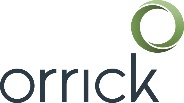 Sono lieti di invitarvi al ConvegnoCONTROLLI SOCIETARI: QUALI SFIDE PER LA COMPLIANCE? Roma, 3 luglio 2018CNEL Sala Gialla, Viale Lubin 2 RomaPROGRAMMA14.15	Registrazione partecipanti14.30	Apertura lavori e benvenuto	Roberto Fargion - Direttore Generale, AIIA                 Maurizio Rubini – Responsabile Sezione Territoriale Roma, AIGI 15.00	Inquadramento del tema nel contesto delle Società Quotate - considerazioni introduttive in tema di Diritto dei controlli societari, Governo e controllo dei rischi	Carmine di Noia - Commissario, CONSOB                Il Diritto dei Controlli Societari - presentazione del testo a cura dell’autore                 Alessandro De Nicola - Senior Partner, Orrick                Risk and Control Governance - presentazione del testo a cura dell’autore               Fabio Accardi - Head of Internal Audit Department & Ethic Officer, Astaldi – Docente, Msc BA Università di Roma Tor Vergata – EPCM, Luiss Business school 	Il punto di vista della compliance	Margherita Bianchini - Direttore Area Diritto Societario, Assonime  Il punto di vista della Giurisprudenza   Daniele Santosuosso - Professore Ordinario di Diritto Commerciale, Università La Sapienza  16.15     Coffee Break16.30	TAVOLA ROTONDA Moderazione a cura di Alessandro De Nicola 	Vincenzo Atella - Professore Ordinario di Economia Politica, Università Roma Tor Vergata Direttore, CEIS                 Gianfranco Cariola -  Direttore Centrale Audit, Ferrovie dello Stato ItalianeMatteo Caroli - Professore Ordinario di Economia e Gestione delle imprese internazionali, Università Luiss Guido Carli Giorgio Martellino - General Counsel, Avio – Socio AIGICarlo Regoliosi - Professore Associato di Revisione Aziendale Interna, Università Roma    Tre - Direttore Master GSA     18.00	Conclusioni e chiusura lavori